Уважаемые коллеги!В текущем году в нашем Профсоюзе начинается отчётно-выборная кампания. Эта компания является важным этапом в жизни и деятельности каждой профсоюзной организации и Профсоюза в целом. От качества её подготовки и проведения, а также от своевременности и правильности оформления документов зависит правоспособность и легитимность органов Профсоюза всех уровней как одной из сторон социального партнёрства.В 2010 году для Вас были подготовлены и изданы отдельной брошюрой Методические рекомендации по подготовке и проведению отчётно-выборной конференции территориальной организации. С учётом практики проведения предыдущей отчётно-выборной кампании и внесённых на V съезде изменений в Устав Профсоюза в указанные Методические рекомендации также внесены изменения и дополнения.Направляем Вам доработанные Методические рекомендации по подготовке и проведению отчётно-выборной конференции территориальной организации с приложениями на 42-х страницах.Просьба внимательно ознакомиться со всеми представленными документами. Они взаимно дополняют друг друга различными пояснениями, которые позволят избежать ошибок при подготовке и проведении  конференции. Разработанные электронные файлы могут быть использованы для создания собственных документов, как при подготовке конференции территориальной организации, так и собраний (конференций) в ППО.Выражаем уверенность, что отчётно-выборная кампания в нашем Профсоюзе пройдёт организованно, и будет способствовать совершенствованию его деятельности и росту наших рядов.Председатель                                                                                   В.Н.ВахрушкинЮ.А. Павлюк(495) 930-68-78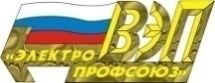 Общественное объединение –«Всероссийский Электропрофсоюз»(В Э П)Ленинский проспект, д.42., Москва, 119119Тел.: 8 (495) 938-83-78, факс: 8 (495) 930-98-62E-mail: elprof@elprof.ru     www.elprof.ru16 января 2014 года   №   02/14На      №  __________  от   ________ Председателямтерриториальныхорганизаций ВЭП